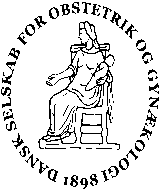 DSOGs bestyrelsesmøde22.02.2022- virtuelt kl 20-22Referent 	Britta Frederiksen Møller		Ordstyrer Tine GreveAfbud: IngenTilstede:Anna Aabakke(AA), Annemette W. Lykkebo (AML), Tine Greve (TG), Henrik Lajer (HL) Paul Axelsson (PA), Sarah Berg (SB), Lise Lotte Andersen (LLA),  Anita Sylvest (AS), Britta Frederiksen-Møller (BFM), Frank Pedersen (FP), Malou Barbosa (MB), Niels Klarskov (NK),	DagsordenGodkendelse af referat fra 26/1 udsættes til møde i 8.martsKort nyt fra :Formand/næstformandAnnemette orienterer om DSOGs aktivitet i offentligheden siden sidste bestyrelsesmøde:Annemette beretter om arbejdet med Angusta sagen. Peder Hvelplund fra Enhedslisten har anmodet om at sagen bliver fremlagt Sundhedsministeren. DSOG har sendt meddelelse at vi gerne står til rådighed for eventuelle fagrelevante spørgsmål.DFKO formand, Henrik Lajer, stillede op til Aftenshowet i et indslag omkring debatten om “retten til liv”.Annemette er blevet kontaktet af Ugeskrift for læger vedrørende hvorledes vi som gynækologer og obstetrikere forholder os til sager, hvor en patient ytrer at have været udsat for overgreb i forbindelse med konsultation/behandling - og dette på baggrund af en aktuel sag, hvor en fagperson er blevet rejst sigtelse for overgreb. Lægeforeningen vil bringe et oplæg i UFL om hvad det er for en rolle vi står i når patienter hævder de har været udsat for overgreb.Annemette og Liselotte har deltaget i et møde med hhv. lægeforeningen og LVS hvor der er drøftet vores udfordringer ifht: guidelinearbejde, (manglende) sekretærbistand, subspecialisering, data- og databehandleraftaler således at data er lettere at trække, rekruttering, adgang til litteratur for læger i speciallægepraksis, publiceringsgebyr, og hvad det betyder for specialerne hvis det kun er de store studier der har råd til at publicere. LVS ser gerne at vi som fagstand tager “kvaliteten” tilbage, således det ikke blot overlades til andre faggrupper. DSOG har sendt forespørgsel til SST ifht en sectiodatabase, og vi afventer svar herpå.Formandskabet er indbudt til et møde med SST vedr NKA´en omhandlende igangsættelse af fødsel efter termin sammen med relevante aktører. NKA´en er ikke endeligt vedtaget, og der afventes SST´s udtalelser i forhold til dette.I forhold til Covid screeningsprogrammet, er der i uge 7 kommet lempelser i forhold til hvilke patienter, som skal scannes på baggrund af covidinfektion. Dette letter arbejdspresset hos føtalmedicinen/obstetrikerne. Der forventes snarligt offentliggørelse af yderligere lempelser.DSOG er som fagselskab Inviteret til et møde med STPK for at optimere både klager og anklagedes retssikkerhed. Stillingsopslag som national editor ved ACTA vil snart blive opslået, da Martin Rudnicki har siddet 8 år - hvilket er maksimum.Forårsmøde – status inkl regnskab/budgetDer er styr på udstillere (12 stk)De endelige aftaler med AV firma er ved at være på plads. Det vil også i år være muligt at tilgå mødet virtuelt for DSOGs medlemmer. Malou og Anna har meldt sig som chat bestyrer til den virtuelle tilgang.Det besluttes at gøre den virtuel adgang gratis, men kun for medlemmer som tilmelder sig senest 3 dage før mødet.Til næstkommende bestyrelsesmøde vil der besluttet hvem der skal aflægge mundtligt rapport i forbindelse med forårsmødet.Det faglige program er på plads, men der er en mindre ændring i rækkefølge i programmet. Der er fortsat plads til PhD oplæg til forårsmødet.Folkemødet Liselotte orienterer om at vi har fået en stand til Folkemødet. Drøftelse af programmet og emner for Folkemødet udsættes til næste bestyrelsesmøde.

Ansøgning vedr tilskud til IOTA møde/kursus Der anbefales, at der søges NFOG fonden samt LVS til at give økonomisk støtte til IOTA mødet. I det omfang at de ikke dækker vil DSOG af det ansøgte beløb på 37.000 kr.evt.Der er aktuelt ikke kommet nogen ansøgninger opslaget som hovedkursusleder. Der er frist 15.3.22